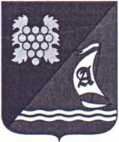 МЕСТНАЯ АДМИНИСТРАЦИЯ
АНДРЕЕВСКОГО МУНИЦИПАЛЬНОГО ОКРУГАПОСТАНОВЛЕНИЕ
№ 86-АОб утверждении методики прогнозирования поступления доходов в бюджет внутригородского муниципального образования города Севастополя Андреевский муниципальный округВ соответствии с пунктом 1 статьи 160 Бюджетного кодекса РоссийскойФедерации, Постановлением Правительства Российской Федерации от 23 июня 2016 года
№ 574 «Об общих требованиях к методике прогнозирования поступлений доходов в
бюджеты бюджетной системы Российской Федерации», местная администрация
Андреевского муниципального округаУтвердить методику прогнозирования поступлений доходов в бюджет внутригородского муниципального образования города Севастополя Андреевский муниципальный округ (прилагается)Настоящее постановление подлежит обнародованию на информационном стенде, расположенном по адресу: 299813, г. Севастополь, с. Андреевка, ул. Центральная, 22.Постановление вступает в силу с момента подписания.Контроль за выполнением настоящего Постановления оставляю за собой.28 июля 2016 годас.АндреевкаПОСТАНОВЛЯЕТ:Глава ВМО Андреевский МО,
полномочия председателя Сов
Глава местной администрации                                                                       И. Н. Валуев                         Приложение к Постановлению местной администрации Андреевского муниципального округа г. Севастополя № 86-А от 28 июля 2016МЕТОДИКАПРОГНОЗИРОВАНИЯ НАЛОГОВЫХ И НЕНАЛОГОВЫХ ДОХОДОВ БЮДЖЕТА ВНУТРИГОРОДСКОГО МУНИЦИПАЛЬНОГО ОБРАЗОВАНИЯ ГОРОДА СЕВАСТОПОЛЯ АНДРЕЕВСКИЙ МУНИЦИПАЛЬНЫЙ ОКРУГНастоящая методика расчета прогноза доходов бюджета внутригородского муниципального образования города Севастополя Андреевский муниципальный округ разработана в целях обеспечения прогнозирования доходов бюджета внутригородского муниципального образования города Севастополя Андреевский муниципальный округ (далее- бюджет) по основным видам налоговых и неналоговых доходов и содержит описание всех показателей, используемых для расчета прогнозного объема поступлений с указанием источника данных для соответствующего показателя.Основной метод, применяемый для расчета прогнозного объема поступлений - прямой расчет, основанный на непосредственном использовании прогнозных значений объемных и стоимостных показателей, уровней ставок и других показателей, определяющих прогнозный объем поступлений прогнозируемого вида доходов.При внесении в действующее налоговое законодательство изменений и дополнений методика прогнозирования отдельных налогов может быть уточнена.Основой прогнозирования налоговых и неналоговых доходов бюджета являются:Показатели прогнозов социально-экономического развития муниципального образования на очередной финансовый год и на плановый период;Ожидаемый объем поступления налоговых и неналоговых доходов в текущем финансовом году;Индексы-дефляторы изменения макроэкономических показателей по прогнозу социально-экономического развития муниципального образования на очередной финансовый год и на плановый период;Данные о поступлении налоговых и неналоговых доходов за год, предшествующий текущему финансовому году, и за отчетный период текущего финансового года;Данные о задолженности;Данные о предоставлении налоговых льгот за год, предшествующий текущему финансовому году;Данные налоговой отчетности о налогооблагаемой базе на последнюю отчетную дату.При отсутствии необходимых исходных данных прогноз налоговых и неналоговых доходов бюджета на очередной финансовый год и плановый период осуществляется исходя из оценки поступления этих доходов в текущем финансовом году.НАЛОГОВЫЕ И НЕНАЛОГОВЫЕ ДОХОДЫ (КБК 1 00 00000 00 0000 000)Прогнозирование доходов бюджета, исходя из налогооблагаемой базы и ставок налогов, установленных налоговым законодательством.Прогнозирование доходов осуществляется на основе базы налогообложения по установленным ставкам.Налог на доходы физических лиц (код 1 01 02000 01 0000110).Применяется метод прямого расчета. Расчет поступления налога на доходы физических лиц, которая поступает в бюджет внутригородского муниципального образования города Севастополя Андреевский муниципальный округ, производится по формуле:НДФЛ= (Числ. X СрЗП х 12 мес.) х Ст х Отч, гдеНДФЛ - прогнозируемая на соответствующий финансовый год сумма налога на доходы физических лиц, поступаемая в бюджет внутригородского муниципального образования города Севастополя Андреевский муниципальный округ;Числ,- численность работающих лиц;СрЗП - среднемесячная номинальная начисленная заработная плата в целом по субъекту за предыдущий год;Ст -ставка налога на доходы физических лиц, установленная главой 23 «Налог на доходы физических лиц»части второй Налогового кодекса Российской Федерации (в настоящее время 13 %);Отч.- процент отчисления налога на доходы физических лиц в бюджет внутригородского муниципального образования города Севастополя Андреевский муниципальный округ.Доходы от предоставления имущества, находящегося в муниципальной собственности, в аренду.Применяется метод прямого расчета.. Алгоритм расчета прогнозных показателей соответствующего вида доходов основывается на данных о размере площади сдаваемых объектов, ставке арендной платы и динамике отдельных показателей прогноза социально- экономического развития (прогноз выпадающего дохода путем отчуждения (приватизации) имущества. Источником данных о сдаваемой в аренду площади и ставке арендной платы являются договоры, заключенные (планируемые к заключению) с арендаторами.Прочие доходы от оказания платных услуг (работ) получателями средств бюджетов внутригородских муниципальных образований городов федерального значения (код 113 01993 03 0000 130).Применяется метод прямого расчета. Алгоритм расчета прогнозных показателей соответствующего вида доходов определяется исходя из количества планируемых платных услуг и их стоимости, установленной органом местного самоуправления.Доходы, полученные в результате применения мер гражданско-правовой, административной ответственности, в том числе штрафов, компенсаций, а также средств, полученных в возмещение ущерба, зачисляемые в бюджеты внутригородских муниципальных образований городов федерального значения.Алгоритм расчета прогнозных показателей поступлений доходов в виде штрафов определяется на основании количества правонарушений по видам и размерам платежа за каждый вид правонарушений.Определение прогнозного количества правонарушений каждого вида, закрепленного в законодательстве Российской Федерации, основывается на статистических данных не менее чем за 3 года или за весь период закрепления в законодательстве Российской Федерации соответствующего вида правонарушения, если этот период не превышает 3 лет.Размер платежа по каждому виду правонарушений соответствует положениям законодательства Российской Федерации или законодательства субъекта Российской Федерации с учетом изменений, запланированных на очередной год и плановый период.БЕЗВОЗМЕЗДНЫЕ ПОСТУПЛЕНИЯ (КБК 2 00 00000 00 0000 000)Безвозмездные поступления от других бюджетов бюджетной системы Российской Федерации.Для исчисления безвозмездных поступлений от других бюджетов бюджетной системы Российской Федерации при разработке методики прогнозирования ожидаемый объем безвозмездных поступлений определяется на основании объема расходов бюджета внутригородского муниципального образования города Севастополя Андреевский муниципальный округ.Безвозмездные поступления от нерезидентов в бюджеты внутригородских муниципальных образований городов федерального значенияРазмер безвозмездных поступлений от нерезидентов (физических и юридических лиц, в том числе добровольные пожертвования) определяется на основании заключенных договоров о безвозмездном перечислении (добровольном пожертвовании) от юридических и физических лиц без указания конкретной цели платежа, а также целевых пожертвований- с указанием конкретной цели или комплекса мероприятий.. В случае превышения зачисленных средств над утвержденными плановыми показателями, в бюджет муниципального образования вносятся в установленном порядке соответствующие изменения Глава ВМО Андреевский МО,
полномочия председателя Сов
Глава местной администрации                                                                       И. Н. Валуев                         